ATTIVITÀ SVOLTE DAL DOCENTE A.S. 2022/23Nome e cognome dei docenti: Paola Selleri-Caterina Fotia (ITP)Disciplina insegnata: Scienze integrate ChimicaLibro di testo in uso Bagatti F., Corradi E. – “Chimica verde” – Dall’osservazione della materia alle macromolecole organiche - ZanichelliClasse e Sezione 2 L 2NIndirizzo di studio: Chimica, materiali e biotecnologie – Articolazione Biotecnologie SanitarieUDA 1: Consolidamento dei prerequisiti fondamentali ed introduzione alla quantità chimica: la mole e la molaritàConoscenze:Classificazione delle sostanze: sostanze elementari e sostanze composteRappresentazione con simboli e formule di sostanze e reazioniBilanciamento delle reazioniMassa atomica e massa molecolareLa quantità di sostanza e la moleLa massa molareLa molaritàLaboratorio    La sicurezza in laboratorio: norme di comportamento e simboli di pericolositàPreparazione di soluzioni a molarità nota per pesata e per diluizioneAbilità:Associare il simbolo agli elementi principaliInterpretare le informazioni di formule e modellini molecolari, distinguendo tra composti ed elementiComprendere le informazioni presenti in un’equazione di reazioneBilanciare le equazioni chimiche in casi sempliciUtilizzare la tabella delle masse atomiche per determinare le masse molecolariIndicare la massa molare delle diverse sostanzeAssociare a una data quantità chimica il corrispondente numero di particelleApplicare correttamente le relazioni esistenti fra: quantità chimica e massa presenti in un campione di sostanzaSaper usare il concetto di mole come ponte tra il livello microscopico e quello macroscopicoEseguire calcoli relativi alla concentrazione molare di una soluzioneApplicare le conoscenze teoriche alla preparazione di soluzioni a titolo noto in casi semplici per pesata e per diluizioneObiettivi Minimi:Saper associare il relativo simbolo chimico agli elementi principaliSaper interpretare le informazioni contenute in formule e modellini molecolari, sapendo distinguere tra composti ed elementiSaper decodificare le informazioni presenti in un’equazione di reazioneSaper bilanciare le equazioni chimiche nei casi più sempliciSaper ricavare le masse molecolari utilizzando la tabella delle masse atomiche Saper utilizzare il concetto di mole come ponte tra il livello microscopico e quello macroscopicoSaper calcolare la concentrazione molare di una soluzioneSaper effettuare i calcoli necessari alla preparazione di una soluzione a titolo noto per pesataUDA 2: Come sono fatti gli atomiConoscenze:La materia e la carica elettricaLe particelle subatomiche: le prove sperimentali che hanno portato alla scoperta delle particelle subatomiche ed il passaggio dalla teoria atomica di Dalton ai primi modelli atomici. Il modello nucleare di RutherfordL’identità chimica degli atomi in termini di numero atomico ZIl numero di massa A e gli isotopiClassificare le reazioni nucleari distinguendo tra fissione e fusioneLaboratorioFenomeni elettrici della materiaAbilità:Descrivere le caratteristiche di massa e di carica delle particelle subatomiche che costituiscono gli atomiDeterminare il numero di particelle subatomiche mediante il numero atomico Z e di massa ASpiegare come la composizione del nucleo consente di individuare l’identità chimica dell’atomo. Utilizzare Z ed A per identificare un isotopo e saperlo rappresentare Descrivere la disposizione reciproca delle particelle subatomiche nell’atomo in base al modello nucleareDistinguere le reazioni nucleari dalle reazioni chimiche anche in termini di energia in giocoDistinguere tra le reazioni nucleari di fissione e di fusione Obiettivi Minimi:Saper descrivere le caratteristiche di massa e di carica delle particelle subatomiche che costituiscono gli atomiSaper ricavare il numero di particelle subatomiche mediante il numero atomico Z e di massa ASaper interpretare la tavola periodica sulla base del modello atomico descritto in termini di particelle subatomiche ricavando il numero di protoni e neutroni di un atomoSaper identificare un isotopo a partire del numero Z ed ASaper descrivere la disposizione reciproca delle particelle subatomiche nell’atomo sulla base del modello nucleareSaper distinguere tra le reazioni chimiche e le reazioni nucleariUDA 3: Dai modelli atomici alla tavola periodicaConoscenze:Il modello atomico di BohrIl modello atomico a strati e la configurazione elettronicaIoni ed energia di ionizzazioneIl sistema periodicoLa classificazione degli elementiLe proprietà delle famiglie chimicheLaboratorioSaggi alla fiammaClassificazione di sostanze elementari: metalli e non metalliReazioni di metalli e non metalliAbilità:Descrive la disposizione degli elettroni in base al modello atomico di BohrAssociare ad ogni elemento la sua configurazione elettronicaSaper definire e riconoscere uno ioneCorrelare i valori di energia di ionizzazione alla struttura elettronica di un atomoSpiegare la relazione tra configurazione elettronica e disposizione degli elementi nella tavola periodicaClassificare gli elementi in metalli, non-metalli e semimetalliIndividuare, attraverso le loro proprietà chimiche caratteristiche, le principali famiglie chimicheDescrivere le principali proprietà periodiche degli elementiObiettivi Minimi:Saper descrivere la disposizione degli elettroni in base al modello atomico di BohrEssere in grado di associare ad ogni elemento la sua configurazione elettronicaSaper riconoscere uno ioneSaper classificare gli elementi in metalli, non-metalli e semimetalliSaper descrivere le principali proprietà periodiche degli elementiUDA 4: Gli elettroni si mettono in gioco: i legami chimiciConoscenze:Elettroni di legame e regola dell’ottettoI simboli di LewisLegame covalente, l’elettronegatività ed il legame covalente polarizzatoLegami multipliLegame ionicoLegame metallicoLegame chimico e proprietà delle sostanzeLaboratorioRiconoscimento di composti ionici, covalenti e metallici mediante la determinazione sperimentale di alcune loro proprietàAbilità:Prevedere la formazione dei legami tra gli atomi sulla base della regola dell’ottettoUtilizzare i simboli di Lewis per prevedere il numero di legami che forma un atomoSaper spiegare le differenze tra i modelli di legame covalente, ionico e metallicoSaper utilizzare la scala di elettronegatività per stabilire la polarità di un legame covalenteSaper descrive le proprietà dei metalli, delle sostanze molecolari e dei composti ionici, sapendo associare le proprietà macroscopiche dei diversi tipi di sostanze (molecolari, ioniche o metalliche) ai diversi modi di legarsi degli atomiSaper prevedere, in base alla posizione nella tavola periodica, il tipo di legame che si può formare tra atomi di due elementiObiettivi minimi:Saper prevedere la formazione di legami sulla base della regola dell’ottettoSaper utilizzare i simboli di Lewis per prevedere il numero di legami che forma un atomoSaper distinguere tra i modelli di legame covalente e ionicoSaper riconoscere la polarità di un legame covalente sulla base della scala di elettronegativitàSaper prevedere il tipo di legame che si può formare tra atomi di due elementi sulla base della relativa posizione nella tavola periodicaUDA 5: Forze intermolecolari e proprietà delle sostanzeConoscenze:La forma delle molecole e la teoria VSEPRSostanze polari e apolariForze intermolecolari e stato di aggregazione delle sostanzeSoluzioni elettroliticheLaboratorioLe proprietà delle sostanze: prove di polarità, miscibilità e solubilitàRiconoscimento e proprietà di soluzioni elettroliticheAbilità:Saper determinare la forma delle molecole semplici mediante la teoria VSEPR e saper prevederne le caratteristiche di polarità Saper distingue i legami secondari intermolecolari in base alle diverse forze che si stabiliscono tra le particelle costituenti le sostanzeSaper prevede se due sostanze sono solubili o miscibiliSaper interpretare i processi di dissoluzione in base alle forze intermolecolari che si possono stabilire tra le particelle di soluto e di solventeSaper mette in relazione le proprietà fisiche di sostanze e soluzioni con le forze che si stabiliscono tra le particelleSaper riconoscere e rappresentare i processi di dissociazione e di ionizzazione Obiettivi minimi:Saper prevedere, nei casi più semplici, la forma tridimensionale delle molecole, utilizzando la teoria VSEPR, e le caratteristiche di polarità.Saper distinguere i diversi tipi di legami intermolecolari (legami secondari) anche sulla base delle diverse forze in gioco.Saper prevedere la reciproca solubilità o miscibilità di due sostanze Educazione civicaNel secondo quadrimestre è stato svolto un percorso nell’ambito dell’area di Educazione Civica “Sviluppo Sostenibile”: gli elementi della tavola periodica nella vita quotidiana, la chimica dello smartphone e le terre rare. Pisa li 10/06/2023	I docenti                                                                                                                           Paola Selleri                                                                                                                          Caterina Fotia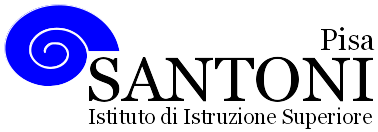 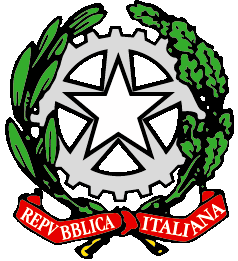 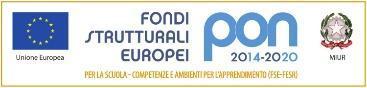 agraria agroalimentare agroindustria | chimica, materiali e biotecnologie | costruzioni, ambiente e territorio | sistema moda | servizi per la sanità e l'assistenza sociale | corso operatore del benessere | agenzia formativa Regione Toscana  IS0059 – ISO9001agraria agroalimentare agroindustria | chimica, materiali e biotecnologie | costruzioni, ambiente e territorio | sistema moda | servizi per la sanità e l'assistenza sociale | corso operatore del benessere | agenzia formativa Regione Toscana  IS0059 – ISO9001agraria agroalimentare agroindustria | chimica, materiali e biotecnologie | costruzioni, ambiente e territorio | sistema moda | servizi per la sanità e l'assistenza sociale | corso operatore del benessere | agenzia formativa Regione Toscana  IS0059 – ISO9001agraria agroalimentare agroindustria | chimica, materiali e biotecnologie | costruzioni, ambiente e territorio | sistema moda | servizi per la sanità e l'assistenza sociale | corso operatore del benessere | agenzia formativa Regione Toscana  IS0059 – ISO9001agraria agroalimentare agroindustria | chimica, materiali e biotecnologie | costruzioni, ambiente e territorio | sistema moda | servizi per la sanità e l'assistenza sociale | corso operatore del benessere | agenzia formativa Regione Toscana  IS0059 – ISO9001www.e-santoni.edu.ite-mail: piis003007@istruzione.ite-mail: piis003007@istruzione.itPEC: piis003007@pec.istruzione.itPEC: piis003007@pec.istruzione.it